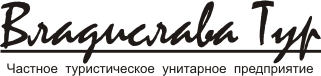 Юр. адрес: РБ 220086, г. Минск, ул. Славинского, 13-54Почт. адрес: РБ 220013, г. Минск, ул. Кульман 1/1, оф. 109 (1 этаж)IBAN BY72 UNBS 30120079990050009933 в ЗАО «БСББанк», ул. Я Купалы, 25, BIC UNBSBY2X, УНН 191220367Директор: Пришивалко Дмитрий Николаевич, действует основании УставаТел/факс: (029)663 54 22, (044) 7144129; (029) 8775931E-mail: vladislavatur@mail.ruПриглашаем Вас отдохнуть на черном море в Крыму: ФЕОДОСИЯ, СУДАК, МОРСКОЕ курортный поселок!с 08.06.2022 по 01.09.2022(выезд каждые 5 дней)11 дней/10 ночей отдыхаЗаезжаем во все города по маршруту: Минск - Осиповичи – Бобруйск -  Жлобин - Гомель - Краснодар - Керчь Феодосия - Коктебель – Судак/Морское 
ТУРУСЛУГА: ВЗРОСЛЫЕ - 60 BYN /ДЕТИ ДО 12 ЛЕТ - 40 BYNФЕОДОСИЯ - Гостевой дом «ИТАЛЬЯНСКИЙ ДВОРИК» от 275 у.е.«Итальянский Дворик» находится в городе Феодосия. Вся необходимая инфраструктура находится в пешей доступности. До морского пляжа 10 минут пешей прогулки. Номера стандарт со всеми удобствами. На территории кафе. СУДАК - Гостевой дом «ЛИЛИЯ» (с бассейном): от 290 у.е.«Лилия» находится в центральном районе города Судак, рядом с живописной кипарисовой аллеей. Вся необходимая инфраструктура находится в пешей доступности. До морского пляжа из серого кварцевого песка около 10 минут пешей прогулки. На территории кухня и кафе. Номера стандарт / комфорт (удобства в номере).СУДАК - Гостевой дом «КСЮША»: от 275 у.е.«Ксюша» находится в центральном районе города Судак, рядом с живописной кипарисовой аллеей. Вся необходимая инфраструктура находится в пешей доступности. До морского пляжа из серого кварцевого песка около 10 минут пешей прогулки. На территории кухня. Номера стандарт (удобства в номере).СУДАК - Гостевой дом «КОМФОРТ 25»: от 265 у.е.«КОМФОРТ 25» находится в центральном районе города Судак, рядом с живописной кипарисовой аллеей. Вся необходимая инфраструктура находится в пешей доступности. До морского пляжа из серого кварцевого песка около 10 минут пешей прогулки. На территории кухня. Номера ЭКОНОМ (удобства на этаже).МОРСКОЕ - Гостевой дом «ВИЛЛА ЭДЕМ»: от 300 у.е.«Эдем» находится в поселке Морское, недалеко от Судака. Мы рады пригласить Вас на отдых и предлагаем комфортные условия и доступные цены. До моря и набережной отсюда 10 минут пешей прогулки. Центр курорта. Рядом работают столовые, магазины, рынок и развлечения. На территории кафе. Номера стандарт (удобства в номере). п. МОРСКОЕ (Судак) - Гостевой дом «ЗЕЛЕНЫЙ ДВОРИК» (с бассейном): от 280 у.е.«ЗЕЛЕНЫЙ ДВОРИК» находится в поселке Морское, недалеко от Судака. Мы рады пригласить Вас на отдых и предлагаем комфортные условия и доступные цены. До моря и набережной отсюда 10 минут пешей прогулки. Центр курорта. Рядом работают столовые, магазины, рынок и развлечения. Номера полулюкс, семейный – этаж под ключ. На территории кухня.Гостевой дом "ИТАЛЬЯНСКИЙ ДВОРИК" (Феодосия)Если Вы хотите комфортно и уютно отдохнуть в курортном городе Феодосия.
То наш гостевой дом идеально подойдет всем без исключения!
Вас ждут номера, оборудованные всем необходимым, ухоженная территория. На территории кафе с домашней кухней. До пляжа 10 минут пешком.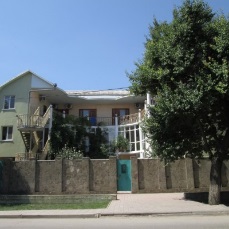 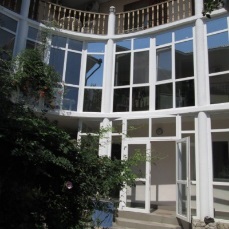 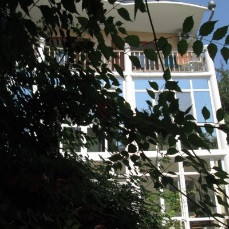 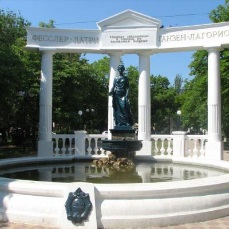 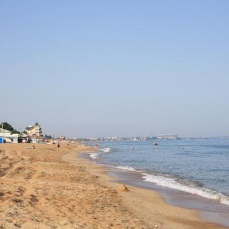 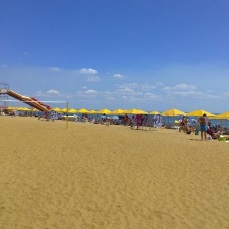 Гостевой дом расположен: г. Феодосия расположен на юго-востоке Крыма. Один из древнейших городов на планете, с населением в 70 000 чел, с развитой курортной инфраструктурой; богатый музеями, памятниками средневековой архитектуры, с прекрасными песчаными и галечными пляжами. Этот отель располагается неподалёку от центра города. Рядом с отелем можно прогуляться.Пляж в 10 минутах ходьбы:  2-й городской "Жемчужный" в 10 мин. ходьбы от корпуса. Песчаный, оборудован навесами. Вход - свободный.Размещение: 
Есть большая терраса со столиками и стульями, Wi Fi.В номере:1-2-3-местные номера, оснащенные мебелью современного образца, телевизором, холодильником, кондиционером. В каждом номере душ, туалет, умывальник.
Водоснабжение: холодная и горячая вода - постоянно. К вашим услугам: собственное кафе на территории пансионата. Вкусная и разнообразная домашняя еда.Стоимость 3-х раз. ≈ 10 у.е. в сутки. Можно заказать отдельно завтраки (≈ 3 у.е.), обеды (≈ 4 у.е.), ужины (≈ 3 у.е.).Номерной фонд:1 местные однокомнатные номера с удобствами;2-х местные однокомнатные номера с удобствами;3-х местные однокомнатные номера с удобствами и отдельным двориком;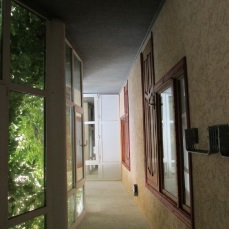 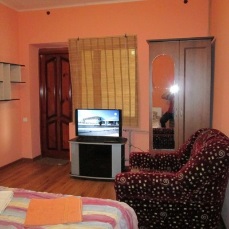 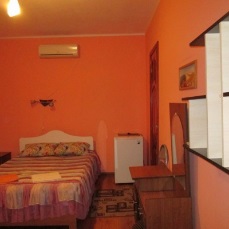 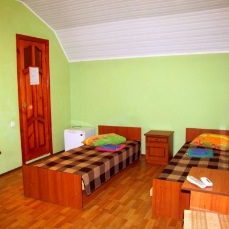 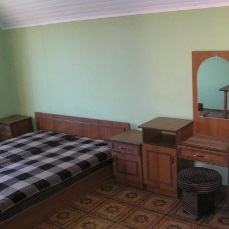 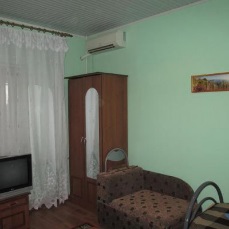 Стоимость указана на 1 человека в условных единицах в ознакомительных целях* дети до 6 лет без предоставления места проживают бесплатно (оплачивается только проезд)Гостевой дом "ЛИЛИЯ" (Судак)Если Вы хотите комфортно и уютно отдохнуть в курортном городе Судак в Крыму
То наш гостевой дом идеально подойдет всем без исключения !
Вас ждут номера, оборудованные всем необходимым, ухоженная территория, крытый бассейн, кафе, бильярд. До пляжа 10 минут пешком.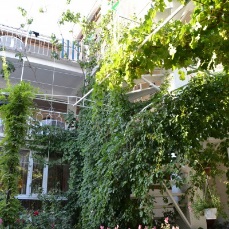 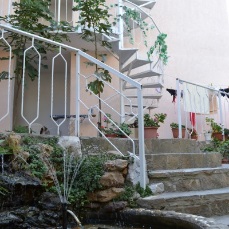 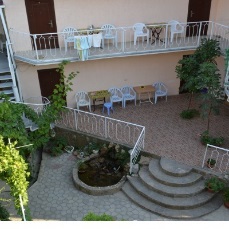 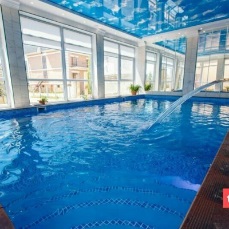 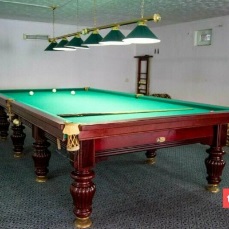 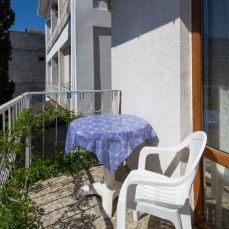 Гостевой дом расположен: в центральном, красивом и в то же время спокойном от шума месте Судака рядом с Кипарисовой аллеей, которая ведет к морю.Из окон и балконов открывается панорамный вид на горы Сокол, Алчак , Перчем и легендарную Генуэзскую крепость.
Территория гостевого дома: ухоженная, озелененная и украшена разными видами цветов. Для комфортного досуга гостей на территории двора оборудованы: казан, мангал, тандыркебаб, фонтанчик, пруд с рыбками.Расположение! Дом находится в центральном районе города Судак, рядом с живописной кипарисовой аллеей. Всего радиусе 10 минут ходьбы Вы найдете множество кафе, магазинов, сувенирных лавок и других развлечений. Также в пешей доступности расположены парк аттракционов, боулинг, столовая.
Пляж: До морского пляжа из серого кварцевого песка около 10 минут пешей прогулки. На пляже предлагаются различные пляжные услуги. Судак — единственный город в Крыму, в котором есть пляжи из кварцевого песка и минеральная сульфатно-гидрокарбонатная вода из местного источника.Инфраструктура:Кафе - питание под заказ.Кухня для общего пользования.Крытый бассейн.Сауна.Бильярд.Казан, мангал, тандыркебаб, фонтанчик, пруд с рыбками.Интернет Wi-Fi.Возле каждого входа в номер оборудовано отдельное место для отдыха или отдельная терраса.Услуги за доп. плату:Крытый бассейн;Баня/Сауна;Помощь в организации осмотра достопримечательностей;Пользование стиральной машиной;Питание под заказ;Бильярд.Все номера в гостевом доме просторные и уютные.В каждом номере есть: сан.узел, ТВ, холодильник, кондиционер или вентилятор. Возле каждого входа в номер оборудовано отдельное место для отдыха или отдельная терраса.
В столовой дома можно заказать 3-х разовое питание или же воспользоваться небольшой кухней для самостоятельного приготовления пищи. Пользование бассейном за отдельную плату.Горячая вода круглосуточно (бойлер), терраса с мебелью для отдыха, бесплатный wi-fi.На каждом этаже на 3-4 номера электрический чайник.Номерной фонд:2-х местные однокомнатные номера с удобствами;3-х местные однокомнатные номера с удобствами;4-х местные однокомнатные номера с удобствами и отдельным двориком;Стандарт: телевизор, холодильник, вентилятор, душ, туалет, умывальник, шкаф, тумбочки, стандартные кровати.Комфорт: телевизор, холодильник, кондиционер, душ, туалет, умывальник, шкаф, тумбочки, стандартные кровати.Доп. место: евро раскладушка – дети до 10 лет при 2-х взрослых.     На детей до 6 лет проживающих в гостевом доме «Лилия» без предоставления спального места – оплачивается коммунальный сбор 1 у.е. в сутки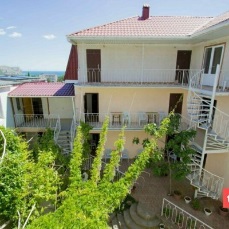 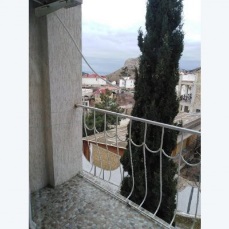 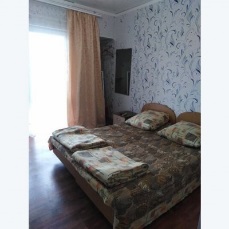 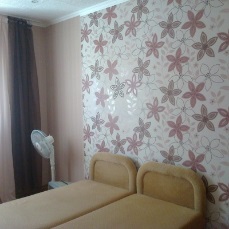 Стоимость указана на 1 человека в условных единицах в ознакомительных целяхГостевой дом "КСЮША" (Судак)Если Вы хотите комфортно и уютно отдохнуть в курортном городе Судак в Крыму
То наш гостевой дом идеально подойдет всем без исключения!
Вас ждут номера, оборудованные всем необходимым, ухоженная территория с беседками и зоной отдыха. До пляжа 10 минут пешком.                                            
Гостевой дом расположен: в центральном, красивом и в то же время спокойном от шума месте Судака рядом с Кипарисовой аллеей, которая ведет к морю.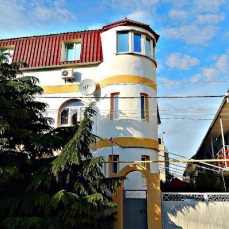 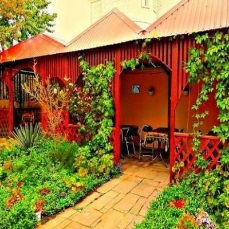 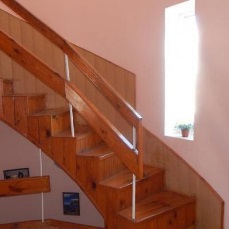 Территория гостевого дома: ухоженная, озелененная, на территории, беседки со столиками. прачечная, общая кухня, бар, предоставляется бесплатный Wi-Fi.Расположение: дом находится в центральном районе города Судак, рядом с живописной кипарисовой аллеей. Всего радиусе 10 минут ходьбы Вы найдете множество кафе, магазинов, сувенирных лавок и других развлечений. Также в пешей доступности расположены парк аттракционов, боулинг, столовая.
Пляж: до морского пляжа из серого кварцевого песка около 10 минут пешей прогулки. На пляже предлагаются различные пляжные услуги. Судак — единственный город в Крыму, в котором есть пляжи из кварцевого песка и минеральная сульфатно-гидрокарбонатная вода из местного источника.Инфраструктура:Кухня для общего пользования.Бар.Сауна.Мангальная зона - барбекю, тандыркебаб.Интернет Wi-Fi.Возле каждого входа в номер оборудовано отдельное место для отдыха или отдельная терраса.Все номера в гостевом доме просторные и уютные.В каждом номере есть: сан. узел, ТВ, холодильник, кондиционер. Горячая вода круглосуточно (бойлер).Номерной фонд:Стандартный двух местный номер с одной кроватью:кондиционер, шкаф/гардероб, телевизор, холодильник, санузел (душ, туалет). Вместимость 2 человека.Стандартный двухместный номер с двумя кроватями: кондиционер, шкаф/гардероб, телевизор, холодильник, санузел (душ/туалет). Вместимость 2 человекаТехместный номер "Комфорт": кондиционер, шкаф/гардероб, телевизор, холодильник, санузел (душ/туалет). Вместимость 3 человека.Размещение в 2/3/4 - местных номерах со ВСЕМИ удобствами (телевизор, холодильник, душ, туалет, кондиционер.Семейный номер: кондиционер, шкаф/гардероб, телевизор, холодильник, санузел (душ/туалет). Из окна открывается красивый вид на горы и Генуэзскую крепость. Вместимость 4 человека.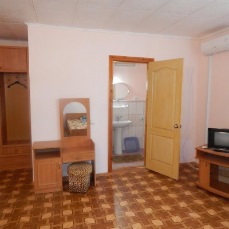 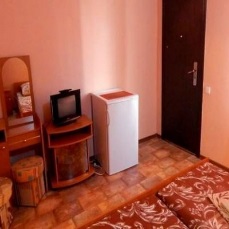 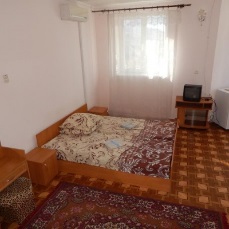 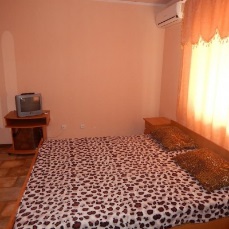 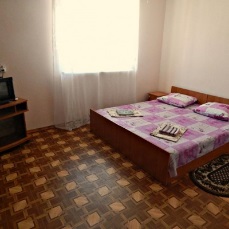 Стоимость указана на 1 человека в условных единицах в ознакомительных целях* дети до 6 лет без предоставления места проживают бесплатно (оплачивается только проезд)Гостевой дом "КОМФОРТ 25" (Судак)Если Вы хотите комфортно и уютно отдохнуть в курортном городе Судак в Крыму
То наш гостевой дом идеально подойдет всем без исключения!
Вас ждут номера номеров от эконома до номера со всеми удобствами, большой прохладный балкон с видом на горы, территория с беседками и зоной отдыха. До пляжа 10 минут пешком.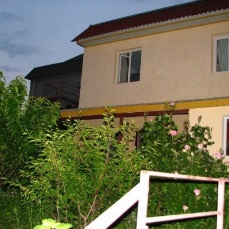 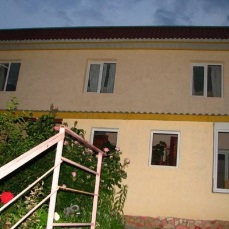 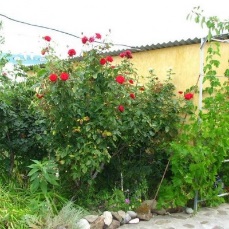 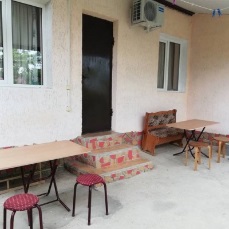 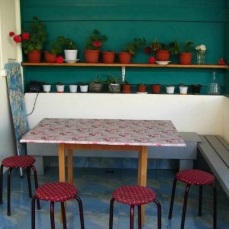 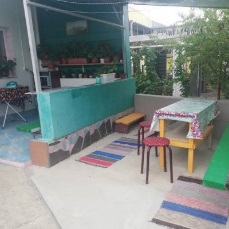 Гостевой дом расположен: в центральном, красивом и в то же время спокойном от шума месте Судака рядом с Кипарисовой аллеей, которая ведет к морю.Территория гостевого дома: ухоженная, озелененная, на территории, беседки со столиками, общая кухня, предоставляется бесплатный WiFi.Расположение: дом находится в центральном районе города Судак, рядом с живописной кипарисовой аллеей. Всего радиусе 10 минут ходьбы Вы найдете множество кафе, магазинов, сувенирных лавок и других развлечений. Также в пешей доступности расположены парк аттракционов, боулинг, столовая.
Пляж: до морского пляжа из серого кварцевого песка около 10 минут пешей прогулки. На пляже предлагаются различные пляжные услуги. Судак — единственный город в Крыму, в котором есть пляжи из кварцевого песка и минеральная сульфатно-гидрокарбонатная вода из местного источника.Инфраструктура:Кухня для общего пользования.Мангальная зона.Интернет Wi-Fi.Горячая вода круглосуточно (бойлер).На территории два летних душа с горячей водой и дополнительные два туалета.Номерной фонд:Номер эконом 2/3/4 местные: необходимый набор мебели (тумбочка, шкаф, посуда, стол и стулья, телевизор, вентилятор). Душ, туалет на этаже.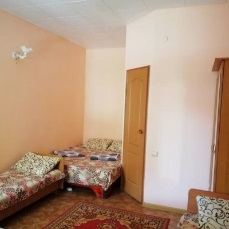 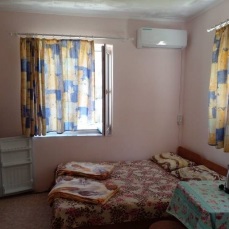 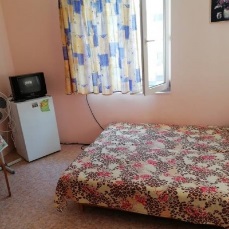 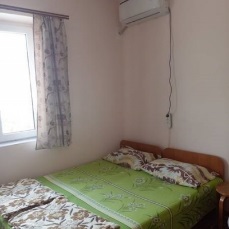 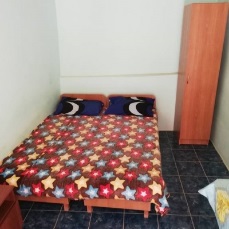 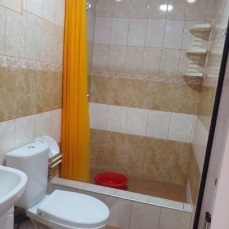 * дети до 6 лет без предоставления места проживают бесплатно (оплачивается только проезд)                 Стоимость указана на 1 человека в условных единицах в ознакомительных целяхГостевой дом "ВИЛЛА ЭДЕМ" (Морское)В поселке Морское, недалеко от Судака, удобно расположился наш гостевой дом "Вилла Эдем". Мы рады пригласить Вас на отдых и предлагаем комфортные условия и доступные цены. До моря и набережной отсюда 10 минут пешей прогулки. Центр курорта. Рядом работают столовые, магазины, рынок и развлечения.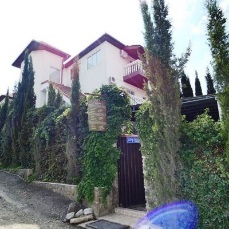 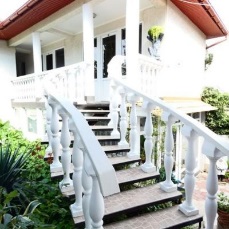 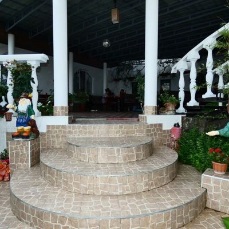 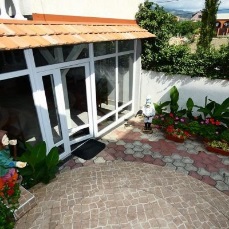 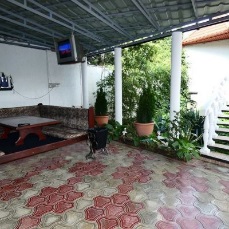 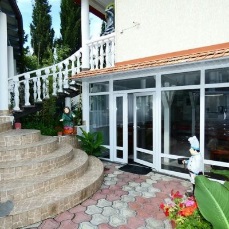 Описание: В поселке Морское, недалеко от Судака, удобно расположился наш гостевой дом "Вилла Эдем". Мы рады пригласить Вас на отдых и предлагаем комфортные условия и доступные цены. До моря и набережной отсюда 10 минут пешей прогулки. Центр курорта. Рядом работают столовые, магазины, рынок и развлечения.Жилой фонд виллы представлен номерами с удобствами.Питание возможно самостоятельное и платное - заказное.На улице и в доме доступен wi-fi.На территории есть места для отдыха, мангал, парковка.Питание: Кафе / Столовая: домашняя кухня (3х-разовое питание за дополнительную плату)Общая кухня: общая кухня (самостоятельно)Удобства и услуги:Wi-FiМангал / БарбекюМожно с питомцами: по согласованиюКондиционерТелевизорХолодильникСтиркаРасстояния:Набережная - 10 минут (Пешком)Центр - 3 минуты (Пешком)Аквапарк - 20 минут (На авто)Магазин продукты - 3 минуты (Пешком)Рынок - 3 минуты (Пешком)Аптека - 10 минут (Пешком)Дельфинарий - 60 минут (На авто)Центр развлечений - 5 минут (Пешком)Номерной фонд:2 / 3 - местный номер 1 комната | 17 м2, 2 спальных места + доп. место, Wi-Fi в номере, душ и туалет в номере, кондиционер, холодильник, телевизор, балкон/терасса, фен.Подробное описание: шкаф, тумбочки, стулья, кровать двуспальная, пуфик, туалетный столик, вешалка, балкон.    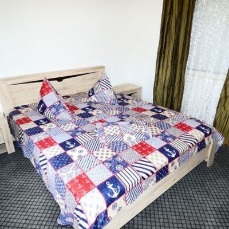 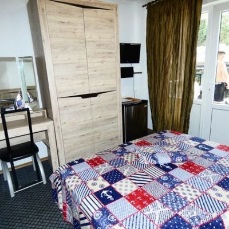 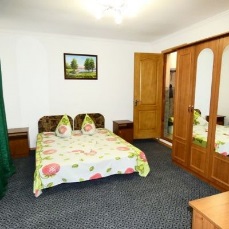 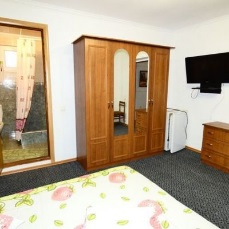 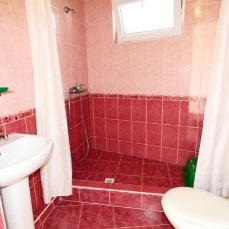 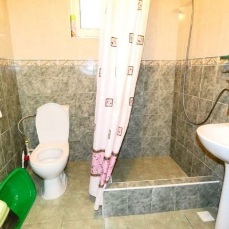 Семейный: 2х-комнатный 2 комнаты | 34 м2, 4 спальных места + доп. место, Wi-Fi в номередуш и туалет в номере, кондиционер, холодильник, телевизор, балкон / терраса, фен.Подробное описание: односпальные и двуспальная кровати, диван-кровать, кресло-кровать, шкаф, стулья, прикроватные тумбочки, журнальный столик, туалетный столик, вешалка, зеркало.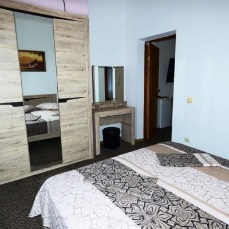 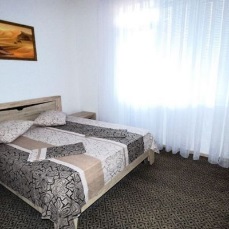 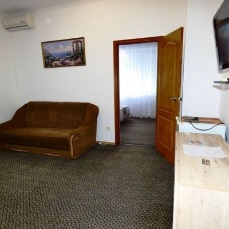 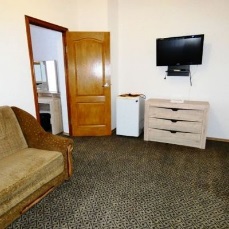 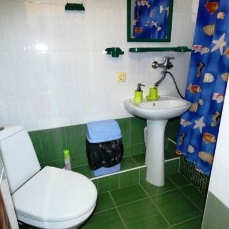 Стоимость указана на 1 человека в условных единицах в ознакомительных целях* дети до 6 лет без предоставления места проживают бесплатно (оплачивается только проезд)Гостевой дом "ЗЕЛЕНЫЙ ДВОРИК" п. Морское (Судак)В поселке Морское, недалеко от Судака, удобно расположился наш гостевой дом "Зеленый дворик". Мы рады пригласить Вас на отдых и предлагаем комфортные условия и доступные цены. До моря и набережной отсюда 10 минут пешей прогулки. Центр курорта. Рядом работают столовые, магазины, рынок и развлечения.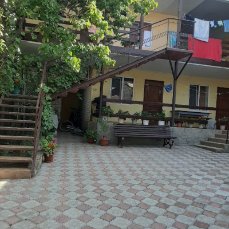 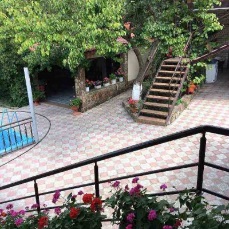 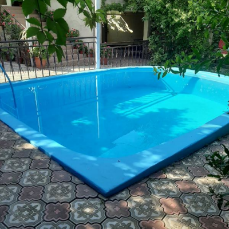 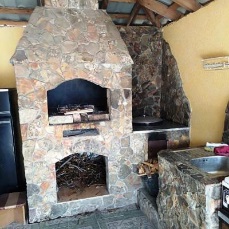 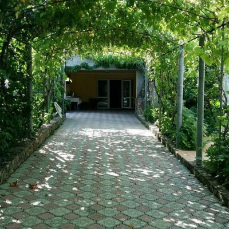 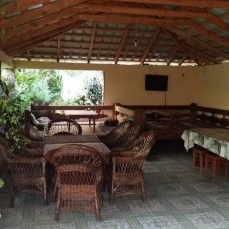 Описание: В поселке Морское, недалеко от Судака, удобно расположился наш гостевой дом "Зеленый дворик". Мы рады пригласить Вас на отдых и предлагаем комфортные условия и доступные цены. До моря и набережной отсюда 10 минут пешей прогулки. Центр курорта. Рядом работают столовые, магазины, рынок и развлечения.Жилой фонд виллы представлен номерами с удобствами.Питание возможно самостоятельное и платное - заказное.На улице и в доме доступен wi-fi.На территории есть места для отдыха, мангал, парковка.Питание: Кафе / Столовая: домашняя кухня (3х-разовое питание за дополнительную плату 1000 руб. рос.)Общая кухня: общая кухня (самостоятельно)Удобства и услуги:Wi-FiБассейнМангал / БарбекюЗеленый дворикМожно с питомцами: по согласованиюКондиционерТелевизорХолодильникСтиркаРасстояния:Набережная - 10 минут (Пешком)Центр - 3 минуты (Пешком)Аквапарк - 20 минут (На авто)Магазин продукты - 3 минуты (Пешком)Рынок - 3 минуты (Пешком)Аптека - 10 минут (Пешком)Дельфинарий - 60 минут (На авто)Центр развлечений - 5 минут (Пешком)* дети до 6 лет без предоставления места проживают бесплатно (оплачивается только проезд)Номерной фонд:"Полулюкс" (однокомнатный номер), этаж 1-2, удобства в номере (душ/туалет)Спальных мест: 2-4 Мебель: односпальные или двуспальная кровати, шкаф, журнальный столик, прикроватные тумбочки, вешалка, зеркалоУдобства: кондиционер, холодильник, интернет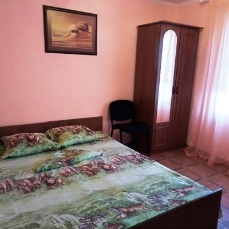 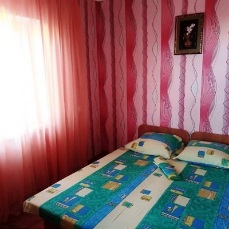 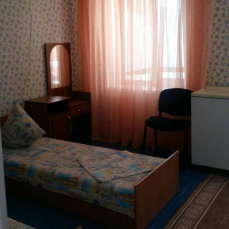 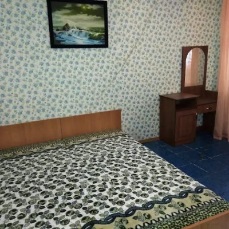 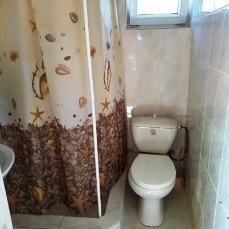 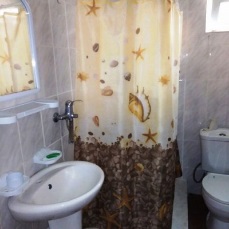 Номерной фонд:"Этаж под-ключ" - СЕМЕЙНЫЙ всего номеров - 2Спальных мест: 5 - 8Комнат в номере: 3 + кухня       Этаж: 1/ мансардаСанузел + Душ:в номереМебель: односпальные и двуспальная кровати, диван-кровать, шкаф, стулья, прикроватные тумбочки, стол, кухонный гарнитур, обеденная зонаУдобства: кондиционер, холодильник, телевизор, спутниковое ТВ, СВЧ, эл. чайник, посуда, интернет             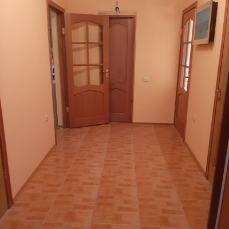 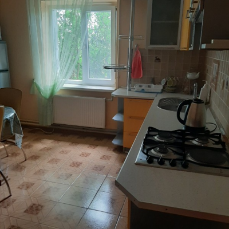 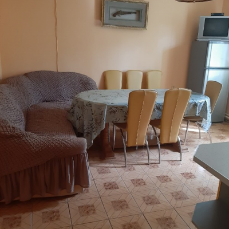 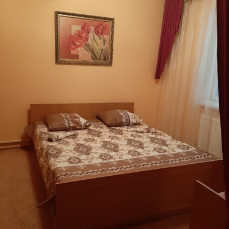 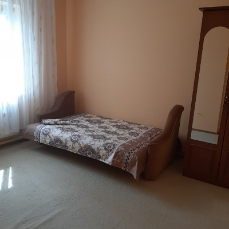 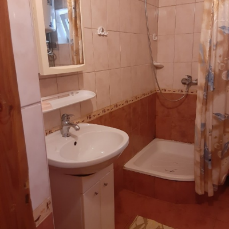 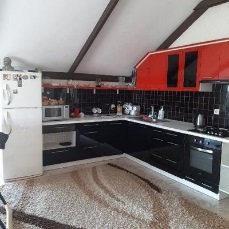 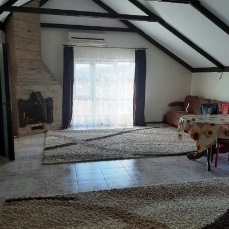 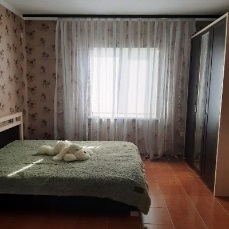 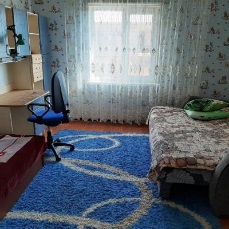 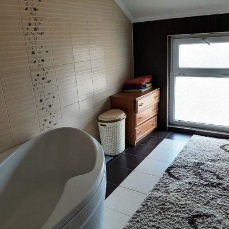 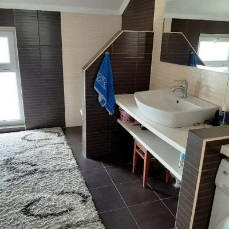 Стоимость указана на 1 человека в условных единицах в ознакомительных целях* дети до 6 лет без предоставления места проживают бесплатно (оплачивается только проезд)________________________________________________________________________________________________________В стоимость тура входит:- проезд на автобусе по маршруту: Минск - Осиповичи – Бобруйск -  Жлобин - Гомель - Краснодар - Керчь - Феодосия - Коктебель - Судак /Морское- проживание - профессиональный сопровождающий- отличное настроение- аудио / видео, кондиционерВ стоимость тура не входит:- питание- экскурсии/развлеченияОплачивается дополнительно:- туристическая услуга 60 бел. руб. на взрослого человека, дети до 12 лет 40 бел. руб.- медицинская страховка (по желанию)Примечание:- оплата стоимости тура производится в у.е. представителю принимающей стороны за пределами территории РБ или в белорусских рублях по курсу НБРБ + 3% на день оплаты в офисе компанииОтъезд из МинскаПрибытие ВыездПрибытие в МинскМесто в 1 - омномереМесто в 2 - х номереМесто в 3 - х номереДети при 2 – х взрослыхдоп. место (евро рас – ка)Дети до 6 лет без спального места08.06.202210.06.202220.06.202222.06.202233027024021512518.06.202220.06.202230.06.202202.07.202233027024021512528.06.202230.06.202210.07.202212.07.202235030027525012503.07.202205.07.202215.07.202217.07.202235030027525013508.07.202210.07.202220.07.202222.07.202235030027525013513.07.202215.07.202225.07.202227.07.202235030027525013518.07.202220.07.202230.07.202201.08.202235030027525013523.07.202225.07.202204.08.202206.08.202235030027525013528.07.202230.07.202209.08.202211.08.202235030027525013502.08.202204.08.202214.08.202216.08.202235030027525013507.08.202209.08.202219.08.202221.08.202235030027525013512.08.202214.08.202224.08.202226.08.202235030027525013517.08.202219.08.202229.08.202231.08.202235030027525013522.08.202224.08.202203.09.202205.09.202235030027525013527.08.202229.08.2022проезд в 1 сторонупроезд в 1 сторону857501.09.202203.09.202213.09.202215.09.202235030027525013511.09.202213.09.2022проезд в 1 сторонупроезд в 1 сторону        85        85        8575Отъезд из МинскаПрибытие ВыездПрибытие в МинскМесто в 2 / 3 / 4 - х номереСТАНДАРТ(вентилятор)Место в 2 / 3 / 4 - х номереКОМФОРТ(кондиционер)Дети до 10 лет при 2 – х взрослыхдоп. место (рас – ка)Дети до 6 лет без спального места08.06.202210.06.202220.06.202222.06.202224526520513518.06.202220.06.202230.06.202202.07.202224526520513528.06.202230.06.202210.07.202212.07.202229032021013503.07.202205.07.202215.07.202217.07.202229032524014508.07.202210.07.202220.07.202222.07.202229032524014513.07.202215.07.202225.07.202227.07.202229032524014518.07.202220.07.202230.07.202201.08.202229032524014523.07.202225.07.202204.08.202206.08.202229032524014528.07.202230.07.202209.08.202211.08.202229032524014502.08.202204.08.202214.08.202216.08.202229032524014507.08.202209.08.202219.08.202221.08.202229032524014512.08.202214.08.202224.08.202226.08.202229032524014517.08.202219.08.202229.08.202231.08.202229032524014522.08.202224.08.202203.09.202205.09.202229032524014527.08.202229.08.2022проезд в 1 сторонупроезд в 1 сторону           85           85           857501.09.202203.09.202213.09.202215.09.202229032524014511.09.202213.09.2022проезд в 1 сторонупроезд в 1 сторону           85           85           8575Отъезд из МинскаПрибытие ВыездПрибытие в МинскМесто в 2-х номереМесто в 3-х номереМесто в семейном 4-х номереДети с 6 до 12 лет при 2-х взрослыхДети до 6 лет без спального места08.06.202210.06.202220.06.202222.06.202225523523020012518.06.202220.06.202230.06.202202.07.202225523523020012528.06.202230.06.202210.07.202212.07.202231528026020012503.07.202205.07.202215.07.202217.07.202232028527525013508.07.202210.07.202220.07.202222.07.202232028527525013513.07.202215.07.202225.07.202227.07.202232028527525013518.07.202220.07.202230.07.202201.08.202232028527525013523.07.202225.07.202204.08.202206.08.202232028527525013528.07.202230.07.202209.08.202211.08.202232028527525013502.08.202204.08.202214.08.202216.08.202232028527525013507.08.202209.08.202219.08.202221.08.202232028527525013512.08.202214.08.202224.08.202226.08.202232028527525013517.08.202219.08.202229.08.202231.08.202232028527525013522.08.202224.08.202203.09.202205.09.202232028527525013527.08.202229.08.2022  проезд в 1 сторону  проезд в 1 сторону      85                                     85                                     85                                     85                                        7501.09.202203.09.202213.09.202215.09.202232028527525013511.09.202213.09.2022  проезд в 1 сторону  проезд в 1 сторону      85             85             85             85                75Отъезд из МинскаПрибытие ВыездПрибытие в МинскМесто в 2-х номереМесто в 3/4 -х номереДети до 6 лет без спального места08.06.202210.06.202220.06.202222.06.202223522512518.06.202220.06.202230.06.202202.07.202223522512528.06.202230.06.202210.07.202212.07.202225024012503.07.202205.07.202215.07.202217.07.202227526513508.07.202210.07.202220.07.202222.07.202227526513513.07.202215.07.202225.07.202227.07.202227526513518.07.202220.07.202230.07.202201.08.202227526513523.07.202225.07.202204.08.202206.08.202227526513528.07.202230.07.202209.08.202211.08.202227526513502.08.202204.08.202214.08.202216.08.202227526513507.08.202209.08.202219.08.202221.08.202227526513512.08.202214.08.202224.08.202226.08.202227526513517.08.202219.08.202229.08.202231.08.202227526513522.08.202224.08.202203.09.202205.09.202227526513527.08.202229.08.2022проезд в 1 сторонупроезд в 1 сторону      85      857501.09.202203.09.202213.09.202215.09.202227526513511.09.202213.09.2022проезд в 1 сторонупроезд в 1 сторону       85       8575Отъезд из МинскаПрибытие ВыездПрибытие в МинскМесто в 2 - х номереМесто в 3 - х номереМесто в 4 - х номереСЕМЕЙНЫЙ(две комнаты)Дети до 6 лет без спального места08.06.202210.06.202220.06.202222.06.202227027026012518.06.202220.06.202230.06.202202.07.202227027026012528.06.202230.06.202210.07.202212.07.202230530530012503.07.202205.07.202215.07.202217.07.2022335330           30013508.07.202210.07.202220.07.202222.07.202233533030013513.07.202215.07.202225.07.202227.07.202233533030013518.07.202220.07.202230.07.202201.08.202233533030013523.07.202225.07.202204.08.202206.08.202233533030013528.07.202230.07.202209.08.202211.08.202233533030013502.08.202204.08.202214.08.202216.08.202233533030013507.08.202209.08.202219.08.202221.08.202233533030013512.08.202214.08.202224.08.202226.08.202233533030013517.08.202219.08.202229.08.202231.08.202233533030013522.08.202224.08.202203.09.202205.09.202233533030013527.08.202229.08.2022проезд в 1 сторонупроезд в 1 сторону        85        85        857501.09.202203.09.202213.09.202215.09.202233533030013511.09.202213.09.2022проезд в 1 сторонупроезд в 1 сторону8575Отъезд из МинскаПрибытие ВыездПрибытие в МинскМесто в 2 - х номереМесто в 3 - х номереМесто в 4 - х номере«Этаж под ключ» от 5 до 8 чел. вномереДети до 6 лет без спального места08.06.202210.06.202220.06.202222.06.202224524524526012518.06.202220.06.202230.06.202202.07.202224524524526012528.06.202230.06.202210.07.202212.07.202229528528030012503.07.202205.07.202215.07.202217.07.2022295285       28030013508.07.202210.07.202220.07.202222.07.202229528528030013513.07.202215.07.202225.07.202227.07.202229528528030013518.07.202220.07.202230.07.202201.08.2022295285280       30013523.07.202225.07.202204.08.202206.08.202229528528030013528.07.202230.07.202209.08.202211.08.202229528528030013502.08.202204.08.202214.08.202216.08.202229528528030013507.08.202209.08.202219.08.202221.08.202229528528030013512.08.202214.08.202224.08.202226.08.202229528528030013517.08.202219.08.202229.08.202231.08.202229528528030013522.08.202224.08.202203.09.202205.09.202229528528030013527.08.202229.08.2022проезд в 1 сторонупроезд в 1 сторону        85        85        857501.09.202203.09.202213.09.202215.09.202229528528030013511.09.202213.09.2022проезд в 1 сторонупроезд в 1 сторону8575